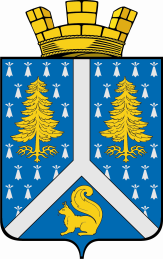 СОБРАНИЕ ДЕПУТАТОВ муниципального образования город тарко-сале 4 СОЗЫВА_____________________________________________________________________________РЕШЕНИЕО внесении изменений в Устав муниципального образования город Тарко-Сале(с изменениями от 02 мая 2017 года, 26 октября 2017 года, 29 марта 2018 года, 18 октября 2018 года).19 февраля 2019 года	г. Тарко-Сале№ 168_В соответствии с Федеральным законом от 06 октября 2003 года № 131-ФЗ «Об общих принципах организации местного самоуправления в Российской Федерации» и пунктом 1 части 1 статьи 23 Устава муниципального образования город Тарко-Сале, Собранием депутатов муниципального образования город Тарко-Сале р е ш е н о:1. В пункте 13 части 1 статьи 8 Устава муниципального образования город Тарко-Сале слова «мероприятий по отлову и содержанию безнадзорных животных, обитающих» заменить словами «деятельности по обращению с животными без владельцев, обитающими».2. Направить настоящее решение в регистрирующий орган для государственной регистрации. 3. Настоящее решение вступает в силу со дня официального опубликования после государственной регистрации.4. Контроль за исполнением настоящего решения возложить на председателя Собрания депутатов муниципального образования город Тарко-Сале П.И. Колесникова.Председатель Собрания депутатовмуниципального образования город Тарко-Сале	П.И. Колесников